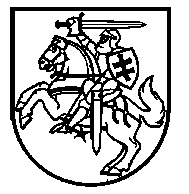 LIETUVOS RESPUBLIKOS ŠVIETIMO IR MOKSLO MINISTRASĮSAKYMASDĖL ŠVIETIMO IR MOKSLO MINISTRO 2012 M. KOVO 13 D. ĮSAKYMO Nr. V-395 „DĖL MOKINIŲ, turinčių SPECIALIŲJŲ UGDYMOSI POREIKIŲ,  GRUPIŲ kLASIFIKATORIAUS PATVIRTINIMO“ PAKEITIMO2014 m.  gruodžio 8 d. Nr. V-1191P a k e i č i u  Lietuvos Respublikos švietimo ir mokslo ministro 2012 m. kovo 13 d. įsakymą Nr. V-395 „Dėl Mokinių, turinčių specialiųjų ugdymosi poreikių, grupių klasifikatoriaus patvirtinimo“: 1. Pakeičiu preambulę ir ją išdėstau taip:„Vadovaudamasis Švietimo ir mokslo klasifikatorių kūrimo koordinavimo taisyklių, patvirtintų Lietuvos Respublikos švietimo ir mokslo ministro 2006 m. rugsėjo 20 d. įsakymu Nr. ISAK-1844 „Dėl Švietimo ir mokslo klasifikatorių kūrimo koordinavimo taisyklių patvirtinimo“, 32.1 papunkčiu:“.2. Pakeičiu nurodytu įsakymu patvirtintą Mokinių, turinčių specialiųjų ugdymosi poreikių, grupių klasifikatorių ir jį išdėstau nauja redakcija (pridedama).Švietimo ir mokslo ministras                                                                                        Dainius PavalkisPatvirtintaLietuvos Respublikos švietimo ir mokslo ministro2012 m. kovo 13 d. įsakymu Nr. V-395(Lietuvos Respublikos švietimo ir mokslo ministro2014 m. gruodžio 8 d. įsakymo Nr. V-1191 redakcija)                MOKINIŲ, TURINČIŲ SPECIALIŲJŲ UGDYMOSI POREIKIŲ, GRUPĖSKlasifikatoriaus duomenys:________________________Klasifikatoriaus pavadinimas lietuvių kalbaMokinių, turinčių specialiųjų ugdymosi poreikių, grupės Klasifikatoriaus pavadinimasanglų kalbaGroups of Students with Special Educational NeedsKlasifikatoriaus pavadinimo lietuvių kalba abėcėlinė santrumpaKL_MOKSPECPOR_GRUPKlasifikatoriaus paskirtisVadovaujantis Lietuvos Respublikos švietimo ir mokslo ministro, Lietuvos Respublikos sveikatos apsaugos ministro ir Lietuvos Respublikos socialinės apsaugos ir darbo ministro 2011 m. liepos 13 d. įsakymu Nr. V-1265/V-685/A1-317 „Dėl Mokinių, turinčių specialiųjų ugdymosi poreikių, grupių nustatymo ir jų specialiųjų ugdymosi poreikių skirstymo į lygius tvarkos aprašo patvirtinimo“, nustatyti mokinių, turinčių specialiųjų ugdymosi poreikių, grupes pagal mokinių turimas negalias, sutrikimus, mokymosi sunkumus, dėl kurių kyla specialieji ugdymosi poreikiaiKlasifikatoriaus tipasŽinybinisKlasifikatoriaus rengėjo pavadinimasŠvietimo informacinių technologijų centrasEil. Nr.KodasPavadinimas lietuvių kalba Pavadinimas anglų kalbaAprašymas1.1000Mokiniai, turintys negalių:Students with disabilitiesMokinių, turinčių raidos, sensorinių, fizinių funkcijų ir kt. sveikatos sutrikimų, kurių kilmė gali būti biologinė (pedagoginėmis priemonėmis pašalinti neįmanoma), grupė2.1100Mokiniai, turintys intelekto sutrikimą:Students with intellectual disabilityMokinių, turinčių negalią dėl intelekto sutrikimo, grupė3.1110Nežymų intelekto sutrikimą;Mild intellectual disabilityMokinių, turinčių negalią dėl nežymaus intelekto sutrikimo, grupė4.1120Vidutinį intelekto sutrikimą;Moderate intellectual disabilityMokinių, turinčių negalią dėl vidutinio intelekto sutrikimo, grupė5.1130Žymų intelekto sutrikimą;Severe intellectual disabilityMokinių, turinčių negalią dėl žymaus intelekto sutrikimo, grupė6.1140Labai žymų intelekto sutrikimą; Profound intellectual disabilityMokinių, turinčių negalią dėl labai žymaus intelekto sutrikimo, grupė7.1150Nepatikslintą intelekto sutrikimąUspecified intellectual disabilityMokinių, turinčių negalią dėl nepatikslinto intelekto sutrikimo, grupė8.1200Mokiniai, turintys regos sutrikimą:Students with visual impairmentMokinių, turinčių negalią dėl regos sutrikimo, grupė9.1210Vidutinę silpnaregystę;Moderate low visionMokinių, turinčių negalią dėl vidutinės silpnaregystės, grupė10.1220Žymią silpnaregystę;Severe low vision Mokinių, turinčių negalią dėl žymios silpnaregystės, grupė11.1230Aklumą su regėjimo likučiu;Blindness with residual visionMokinių, turinčių negalią dėl aklumo su regėjimo likučiu, grupė12.1240Praktišką aklumą;Functional blindness Mokinių, turinčių negalią dėl   praktiško aklumo, grupė13.1250Visišką aklumą;Total blindnessMokinių, turinčių negalią dėl visiško aklumo, grupė14.1260Kitus regėjimo sutrikimusOther visual impairmentsMokinių, turinčių negalią dėl kitų regėjimo sutrikimų, grupė15.1300Mokiniai, turintys klausos sutrikimą:Students with hearing impairmentMokinių, turinčių negalią dėl klausos sutrikimo, grupė16.1310Nežymų klausos sutrikimą;Mild hearing impairmentMokinių, turinčių negalią dėl nežymaus klausos sutrikimo, grupė17.1320Vidutinį klausos sutrikimą;Moderate hearing impairmentMokinių, turinčių negalią dėl vidutinio klausos sutrikimo, grupė18.1330Žymų klausos sutrikimą;Severe hearing impairmentMokinių, turinčių negalią dėl žymaus klausos sutrikimo, grupė19.1340Labai žymų klausos sutrikimą;Profound hearing impairmentMokinių, turinčių negalią dėl labai žymaus klausos sutrikimo, grupė20.1350Gilų klausos sutrikimą (kurtumą)DeafnessMokinių, turinčių negalią dėl gilaus klausos sutrikimo (kurtumo), grupė21.1400Mokiniai, turintys kochlearinius implantusStudents with cochlear implantsMokinių, turinčių negalią dėl  kochlearinių implantų, grupė22.1500Mokiniai, turintys judesio ir padėties bei neurologinių sutrikimų:Students with physical disabilities and neurological impairmentsMokinių, turinčių negalią dėl judesio ir padėties bei neurologinių sutrikimų, grupė23.1520Vidutinių judesio ir padėties sutrikimų;Moderate physical disordersMokinių, turinčių negalią dėl vidutinių judesio ir padėties sutrikimų, grupė24.1530Sunkių judesio ir padėties sutrikimų;Severe and profound physical disordersMokinių, turinčių negalią dėl sunkių judesio ir padėties sutrikimų, grupė25.1531Labai sunkių judesio ir padėties sutrikimų;Severe and profound physical disordersMokinių, turinčių negalią dėl labai sunkių judesio ir padėties sutrikimų, grupė26.1540Lėtinių neurologinių sutrikimųSustained neurological impairmentsMokinių, turinčių negalią dėl lėtinių neurologinių sutrikimų, grupė27.1600Mokiniai, turintys įvairiapusių raidos sutrikimų:Students with pervasive developmental  disabilitiesMokinių, turinčių negalią dėl įvairiapusių raidos sutrikimų, grupė28.1610Vaikystės autizmą;Childhood autism Mokinių, turinčių negalią dėl vaikystės autizmo, grupė29.1620Atipišką (netipišką) autizmą;Atypical autismMokinių, turinčių negalią dėl atipiško (netipiško) autizmo, grupė30.1630Reto sindromą;Rett’s syndrome Mokinių, turinčių negalią dėl Reto sindromo, grupė31.1640Aspergerio sindromą;Asperger’s  syndromeMokinių, turinčių negalią dėl Aspergerio sindromo, grupė32.1650Kitų įvairiapusių raidos sutrikimųOther pervasive developmental  disordersMokinių, turinčių negalią dėl kitų įvairiapusių raidos sutrikimų, grupė33.1700Mokiniai, turintys kurčneregystęStudents with deaf-blind disorderMokinių, turinčių negalią dėl kurčneregystės, grupė34.1800Mokiniai, turintys kompleksinę negaliąStudents with multiple disabilityMokinių, turinčių kompleksinę negalią, grupė35.2000Mokiniai, turintys sutrikimų:Students with disordersMokinių, turinčių mokymosi (dviejų ir daugiau dalykų – skaitymo, rašymo, matematikos, kitų mokomųjų dalykų), taip pat elgesio ir emocijų, kalbos ir kalbėjimo sutrikimų, kurie pasireiškia, įsisavinant mokymosi programą, grupė36.2100Mokiniai, turintys mokymosi sutrikimų:Students with learning disordersMokinių, turinčių mokymosi sutrikimų, grupė37.2110Bendrųjų mokymosi sutrikimų;General learning disordersMokinių, turinčių bendrųjų mokymosi sutrikimų, grupė38.2120Specifinių mokymosi sutrikimų:Specific learning disordersMokinių, turinčių specifinių mokymosi sutrikimų, grupė 39.2121Skaitymo sutrikimą;Reading disorderMokinių, turinčių skaitymo sutrikimą, grupė40.2122Rašymo sutrikimą;Writing disorder Mokinių, turinčių rašymo sutrikimą, grupė41.2123Matematikos mokymosi sutrikimąDisorder of learning  mathematicsMokinių, turinčių matematikos mokymosi sutrikimą, grupė42.2130Neverbalinių mokymosi sutrikimųNon-verbal learning disordersMokinių, turinčių neverbalinių mokymosi sutrikimų, grupė43.2200Mokiniai, turintys elgesio ar (ir) emocijų sutrikimų:Students with behavior or (and) emotional disordersMokinių, turinčių elgesio ar (ir) emocijų sutrikimų, grupė44.2210Aktyvumo ar (ir) dėmesio sutrikimų:Hyperactivity or (and) attention deficit disordersMokinių, turinčių aktyvumo ar (ir) dėmesio sutrikimų, grupė45.2211Aktyvumo sutrikimą;Hyperactivity disorderMokinių, turinčių aktyvumo sutrikimą, grupė46.2212Dėmesio sutrikimą;Attention deficit disorderMokinių, turinčių dėmesio sutrikimą, grupė47.2213Aktyvumo ir dėmesio sutrikimąHyperactivity and attention deficit disorderMokinių, turinčių aktyvumo ir dėmesio sutrikimą, grupė48.2220Elgesio sutrikimų:Behavior disordersMokinių, turinčių elgesio sutrikimų, grupė49.2221Prieštaraujančio neklusnumo sutrikimą;Oppositional defiant disorderMokinių, turinčių prieštaraujančio neklusnumo sutrikimą, grupė50.2222Elgesio sutrikimą (asocialų elgesį)Behavior disorders (dissociable behavior)Mokinių, turinčių elgesio sutrikimą (asocialų elgesį), grupė51.2230Emocijų sutrikimų:Emotional disordersMokinių, turinčių emocijų sutrikimų, grupė52.2231Nerimo spektro sutrikimą;Anxiety disorderMokinių, turinčių nerimo spektro sutrikimą, grupė53.2232Nuotaikos spektro sutrikimąMood disorderMokinių, turinčių nuotaikos spektro sutrikimą, grupė54.2300Mokiniai, turintys kalbėjimo ir kalbos sutrikimų:Students with speech and language impairmentsMokinių, turinčių kalbėjimo ir kalbos sutrikimų, grupė55.2310Kalbėjimo sutrikimų:Speech impairmentsMokinių, turinčių kalbėjimo sutrikimų, grupė56.2311Fonetinių sutrikimų;Phonetics impairmentsMokinių, turinčių fonetinių kalbėjimo sutrikimų, grupė57.2312Sklandaus kalbėjimo sutrikimų;Speech fluency disordersMokinių, turinčių sklandaus kalbėjimo sutrikimų, grupė58.2313Balso sutrikimųVoice impairmentsMokinių, turinčių balso sutrikimų, grupė59.2320Kalbos sutrikimų:Language impairmentsMokinių, turinčių kalbos sutrikimų, grupė60.2321Fonologinių sutrikimų;Phonological impairmentsMokinių, turinčių kalbos fonologinių sutrikimų, grupė61.2322Kalbos neišsivystymą;Disorder of language development Mokinių, turinčių kalbėjimo sutrikimų dėl kalbos neišsivystymo, grupė62.2333Kalbos netekimąLanguage lossMokinių, turinčių kalbėjimo sutrikimų dėl kalbos netekimo, grupė63.2400Mokiniai, turintys kompleksinių sutrikimųStudents with multiple disordersMokinių, turinčių kompleksinių sutrikimų, grupė64.3000Mokiniai, turintys mokymosi sunkumų:Students with disadvantages in  learningMokinių, kuriems dėl nepalankios (kultūrinės / kalbinės, pedagoginės, socialinės ekonominės) aplinkos ar susidariusių aplinkybių apribojamos galimybės realizuoti savo gebėjimus įsisavinant bendrojo ugdymo programas, grupė65.3100Mokiniai, turintys sunkumų, besimokant ne gimtąja kalba arba gyvenant kitoje kultūrinėje / kalbinėje aplinkojeStudents with difficulties in learning language which is not their mother tonque or in living in another linguistic / cultural environmentMokinių, turinčių mokymosi sunkumų dėl mokymosi ne gimtąja kalba arba gyvenančiųjų kitoje kultūrinėje / kalbinėje aplinkoje, grupė66.3200Mokiniai, turintys sulėtėjusią raidąStudents with developmental delayMokinių, turinčių mokymosi sunkumų dėl sulėtėjusios raidos, grupė67.3300Mokiniai, turintys sveikatos problemųStudents with health problemsMokinių, turinčių mokymosi sunkumų dėl sveikatos problemų, grupė68.3400Mokiniai, patiriantys nepalankių aplinkos veiksnių įtakąStudents with socio-economic and family disadvantagesMokinių, turinčių mokymosi sunkumų dėl patiriamų nepalankių aplinkos veiksnių įtakos, grupė69.3500Mokiniai, patiriantys emocinę krizęStudents with emotional crisisMokinių, turinčių mokymosi sunkumų dėl patiriamos emocinės krizės, grupė70.3600Mokiniai, nerealizuojantys ypatingų gabumųStudents with unrealized special abilitiesMokinių, turinčių mokymosi sunkumų dėl nerealizuojamų savo ypatingų gabumų, grupė